الاجسام المضيئة و المضاءةالاجسام المضيئةهي الاجسام التي تصدر الضوء من ذات نفسهاوهي نوعان  -
المضيئة الطبيعية مثل الشمس و البراكين الثائرة و البرق و اليورانيوم *المضيئة الاصطناعية مثل المصباح و شاشة التلفاز المشتعلة *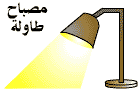 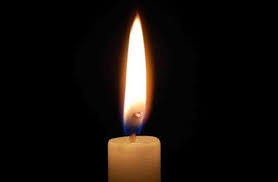 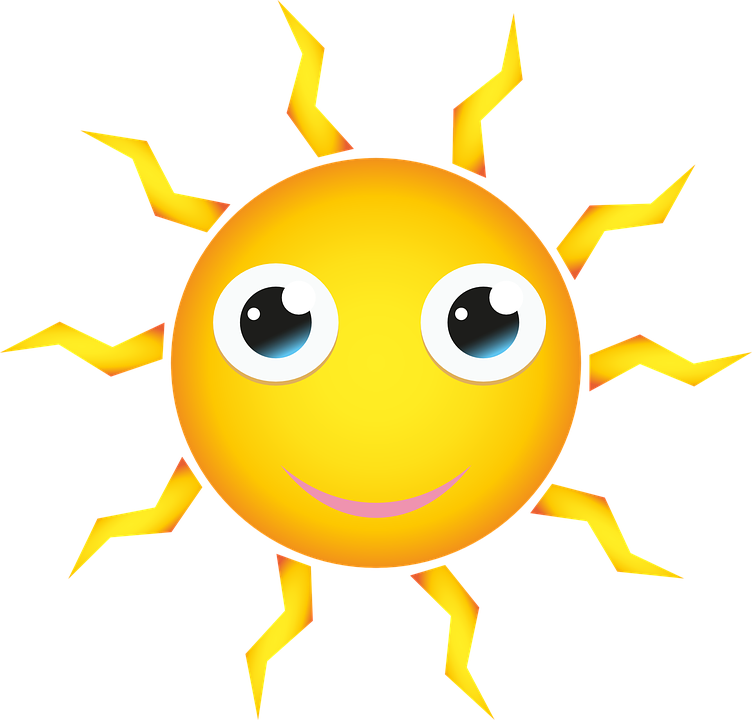 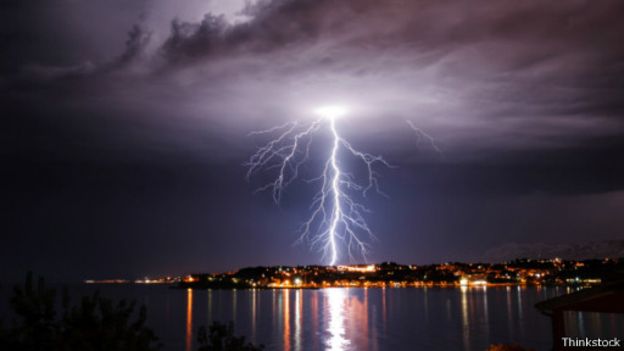 الاجسام المضاءةهي الاجسام التي تستمد الضوء من الاجسام المضيئة بإنعكاسها عليها و هي نوعان
المضاءة الطبيعية مثل النجوم و القمر و الكواكب الباردة *
المضاءة الاصطناعية كلباس عمال الطرقات ليلا*  *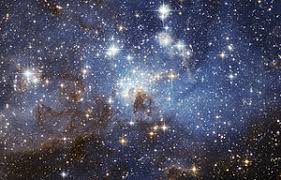 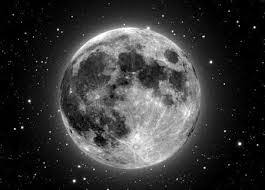 